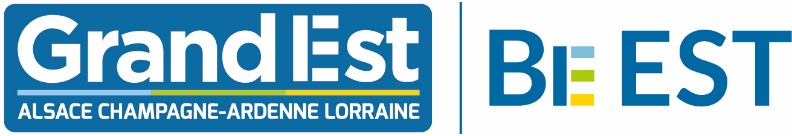 FORMULAIRE DE CANDIDATUREA l’occasion de VIVATECHNOLOGY 2019, la Région souhaiteillustrer le potentiel, la qualité, et la diversité du tissu des start-ups régionales, en permettant à une sélection d’entre elles d’être présentes sur un stand Grand Est de 146 m², et d’y exposer leurs produits, services, et solutions innovantes ;mobiliser sur l’évènement une large communauté de start-ups régionales pour favoriser leur mise en relation avec des décideurs économiques nationaux et internationaux.Le présent appel à candidatures s’adresse aux entreprises désireuses de bénéficier d’un emplacement sur le stand Grand Est, ou de disposer de pass start-ups gratuits pour accéder au salon en tant que visiteurs.Le salon se déroule sur trois jours, dont une dernière journée plus propice à la présentation de solutions BtoC ou produits destinés au grand public.  La Région se réserve en conséquence la possibilité de proposer aux entreprises sélectionnées un emplacement sur une durée modulable d’un, deux ou trois journées.Les formulaires de candidature devront être dûment complétés, et réceptionnés par la Région pour le 17 février 2019 au plus tard.Votre contactMathieu JOVENIAUXChargé de mission Internationalisation des entreprisesmathieu.joveniaux@grandest.fr03.26.70.66.93L’ENTREPRISEVOTRE PROJET SUR LE SALON VIVATECHNOLOGYLes questions suivantes sont à remplir seulement par les start-ups sollicitant un accompagnement régional au titre du stand Grand EstParticipation au salon VIVATECHNOLOGYParis, Porte de Versailles,  du 16 au 18 mai 2019IDENTITE DE L’ENTREPRISEIDENTITE DE L’ENTREPRISERaison Sociale(inscription KBIS)Forme juridique SA	 SAS	 SARL	 EURL SCOP	SCIC	 Entreprise Individuelle	 CAE Autre (à préciser) :Adresse de l’établissement demandeur :	N° et Rue	CP	CommuneAdresse du siège social si différent :	N° et Rue	CP	CommuneTéléphoneMélN° SIRET de l’établissementDate de créationSECTEUR D’ACTIVITESECTEUR D’ACTIVITESecteur d’activité de l’entrepriseCode APERESPONSABLE LEGALRESPONSABLE LEGALNom et PrénomFonctionDate de naissanceTéléphone fixe Téléphone portable MélPERSONNE A CONTACTER (si différente du responsable légal)PERSONNE A CONTACTER (si différente du responsable légal)Nom et PrénomFonctionTéléphone fixe Téléphone portable MélSTRUCTURE DE L’ENTREPRISESTRUCTURE DE L’ENTREPRISEMontant du capital social en €Parts détenues dans d’autres entreprisesL’entreprise appartient-elle à un groupe ? OUI			 NONSi OUI, lequel ?.....................joindre le Kbis et l’organigramme du groupe (CA, total bilan et effectif de chaque entreprise)Effectif à la date de la demandeACCOMPAGNEMENT PAR L’ECOSYSTEME REGIONAL DE L’INNOVATION (French Tech, pôle de compétitivité…)ACCOMPAGNEMENT PAR L’ECOSYSTEME REGIONAL DE L’INNOVATION (French Tech, pôle de compétitivité…)PRESENTATION DU PRODUIT / TECHNOLOGIE  QUI SERAIT PRESENTEPRESENTATION DU PRODUIT / TECHNOLOGIE  QUI SERAIT PRESENTEPRESENTATION DU PRODUIT / TECHNOLOGIE  QUI SERAIT PRESENTEDescription de la solution / objet / prototype (avec photographie) présenté lors du salonClientèle visée (BtoB, BtoC)Présentation de son caractère innovant, de ses éléments différenciant par rapport à la concurrenceMoyens de promotion de votre technologie / produit sur le stand Grand EstDegré de maturité du projet/ solution Validation de composants ou maquette en environnement représentatif Démonstration d’un prototype ou d’un modèle de système dans un environnement représentatif Démonstration d’un prototype du système dans un environnement opérationnel Système réel achevé et qualifié par des tests et des démonstrations Système réel achevé et qualifié par des missions opérationnelles réussies Validation de composants ou maquette en environnement représentatif Démonstration d’un prototype ou d’un modèle de système dans un environnement représentatif Démonstration d’un prototype du système dans un environnement opérationnel Système réel achevé et qualifié par des tests et des démonstrations Système réel achevé et qualifié par des missions opérationnelles réussiesCible recherchée Investisseurs	 Distributeurs	 Partenaires Autres : Investisseurs	 Distributeurs	 Partenaires Autres :Cible recherchéeDans quel(s) secteur(s) :Dans quel(s) secteur(s) :EXPERIENCE AU NIVEAU INTERNATIONALEXPERIENCE AU NIVEAU INTERNATIONALEXPERIENCE AU NIVEAU INTERNATIONALPrésence sur des salons en 2018 et 2019 ? Lesquels ?Expérience « business » à l’international ? Si oui, dans quel pays ?Chiffre d’affaires                            € dont         % à l’export                           € dont         % à l’exportMoyens de communicationen anglais (joindre les supports et les liens de présentation des produits en langue étrangère)Site internetOui (lequel ?)   /   NonMoyens de communicationen anglais (joindre les supports et les liens de présentation des produits en langue étrangère)Présence dans les réseaux sociauxOui (lesquels ?)   /   NonMoyens de communicationen anglais (joindre les supports et les liens de présentation des produits en langue étrangère)Support de présentationOui   /   NonMoyens de communicationen anglais (joindre les supports et les liens de présentation des produits en langue étrangère)Dossier ou communiqué de presseOui   /   NonMaîtrise de l’anglais des affairesVOS BESOINSVOS BESOINSVOS BESOINSMotif de la réponse à cet appel à candidature Stand (avec pass)           Pass Stand (avec pass)           PassDates auxquelles vous souhaiterez exposer Journées BtoB (16 et 17 mai)	 Journée BtoC (18 mai)	 Les deuxNombre prévisionnel de personnes animant votre standBesoins particuliers en termes d’aménagement ou de matériel sur le salon (si oui, merci de les décrire précisément)